105學年度休閒資訊管理學系「教育目標、核心能力及能力指標」「大學日間部課程規劃基本資料表」「日間部課程規劃內容」「課程地圖(職涯發展路徑)」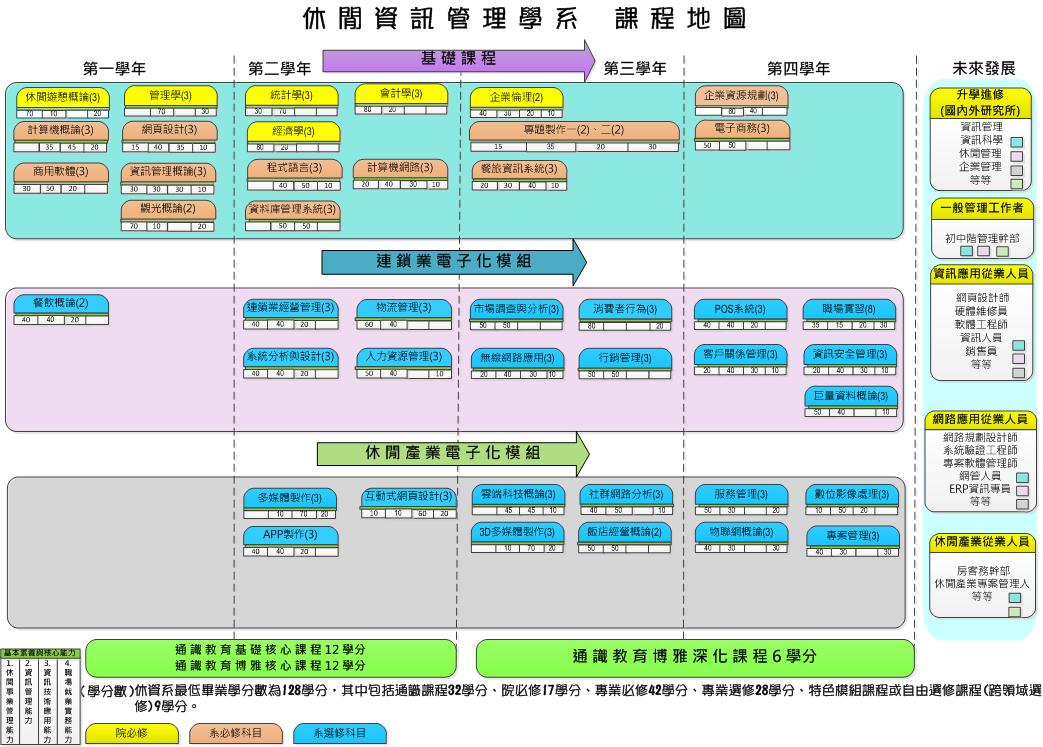 「課程與能力指標配檔表」「雷達圖」教育目標核心能力能力指標1. 培養學生具備休閒事業經營管理的知識。1.1休閒事業管理能力1.1.1具有企業管理的基礎知識1.1.2瞭解休閒產業的特性2. 培養學生具備資訊技術能力。2.1資訊管理能力2.1.1 具有資訊管理的基礎知識2.1.2具有協助企業e化規劃能力2. 培養學生具備資訊技術能力。2.2資訊技術應用能力2.2.1具有資訊技術基礎知識2.2.2具有資訊系統操作能力3. 培養學生具備企業資訊系統實務能力。3.1職場就業實務能力3.1.1具有團體合作與職場實習經驗學系(所)學制部別休閒資訊管理學系■大學□碩士□二技在職專班■日間部□進修部系所教育宗旨培育休閒產業管理與資訊技術的能力，使學生成為理論與實務兼具之休閒產業資訊人員。培育休閒產業管理與資訊技術的能力，使學生成為理論與實務兼具之休閒產業資訊人員。系所教育目標1. 培養學生具備休閒事業經營管理的知識。2. 培養學生具備資訊技術能力。3. 培養學生具備企業資訊系統實務能力。1. 培養學生具備休閒事業經營管理的知識。2. 培養學生具備資訊技術能力。3. 培養學生具備企業資訊系統實務能力。系所核心能力1. 休閒事業管理能力2. 資訊管理能力3. 資訊技術應用能力4. 職場就業實務能力1. 休閒事業管理能力2. 資訊管理能力3. 資訊技術應用能力4. 職場就業實務能力通識課程基礎課程(含體育)16學分通識課程通識核心課程10學分通識課程分類選修課程6學分通識課程非正式課程(通識講座…等)0學分通識課程小計32學分專業課程學院必修：休閒遊憩概論、管理學、經濟學、統計學、會計學、企業倫理17學分專業課程專業必修36學分專業課程專業選修34學分專業課程小計87學分特色模組課程103學年度入學學生，畢業前須完成一組外系特色模組課程，如無法完成者應加修自由選修(不得為通識課程)9學分以滿足畢業條件。學分學程：鼓勵學生進行有系統的修課只要修足本系與某一外系所合作開設之跨領域課程(即為特色模組課程之整合開設)達9學分(含)以上者，則經審核通過後(於畢業時)核發學分學程證書。【相關資訊請上課務組網站查詢】特色模組課程或自由選修課程【跨領域選修9學分】特色模組課程小計9學分畢業最低總學分畢業最低總學分128學分本系(所、學程)畢業資格條件說明本系(所、學程)畢業資格條件說明本系(所、學程)畢業資格條件說明1.本系學生畢業時需修滿至少128學分(通識課程+專業課程+特色模組課程)。2.專業證照部分至少需4點以上(含)，詳細規定見「台灣首府大學休閒資訊管理學系資訊能力認證輔導實施要點」。3. 實際開設專業選修科目得依經濟環境變動、本系師資狀況與學生需求調整。1.本系學生畢業時需修滿至少128學分(通識課程+專業課程+特色模組課程)。2.專業證照部分至少需4點以上(含)，詳細規定見「台灣首府大學休閒資訊管理學系資訊能力認證輔導實施要點」。3. 實際開設專業選修科目得依經濟環境變動、本系師資狀況與學生需求調整。1.本系學生畢業時需修滿至少128學分(通識課程+專業課程+特色模組課程)。2.專業證照部分至少需4點以上(含)，詳細規定見「台灣首府大學休閒資訊管理學系資訊能力認證輔導實施要點」。3. 實際開設專業選修科目得依經濟環境變動、本系師資狀況與學生需求調整。經104學年度第2 學期                  第一次休閒資訊管理課程委員會105年04月29日通過經104學年度第2 學期                  第一次休閒資訊管理課程委員會105年04月29日通過經104學年度第2 學期                  第一次休閒資訊管理課程委員會105年04月29日通過經104學年度第2 學期                         第一次院級課程委員會105年05月10日通過經104學年度第2 學期                         第一次院級課程委員會105年05月10日通過經104學年度第2 學期                         第一次院級課程委員會105年05月10日通過經104學年度第2 學期　　　　　    第一次台灣首府大學校級課程委員會105年06月16日通過經104學年度第2 學期　　　　　    第一次台灣首府大學校級課程委員會105年06月16日通過經104學年度第2 學期　　　　　    第一次台灣首府大學校級課程委員會105年06月16日通過經106學年度第1 學期                 第二次休閒資訊管理課程委員會106年12月12日通過經106學年度第1 學期                 第二次休閒資訊管理課程委員會106年12月12日通過經106學年度第1 學期                 第二次休閒資訊管理課程委員會106年12月12日通過經106學年度第1 學期                         第一次院級課程委員會106年12月27日通過經106學年度第1 學期                         第一次院級課程委員會106年12月27日通過經106學年度第1 學期                         第一次院級課程委員會106年12月27日通過經106學年度第1 學期　　　　　    第一次台灣首府大學校級課程委員會107年01月11日通過經106學年度第1 學期　　　　　    第一次台灣首府大學校級課程委員會107年01月11日通過經106學年度第1 學期　　　　　    第一次台灣首府大學校級課程委員會107年01月11日通過經106學年度第1 學期　　　　　          第一次台灣首府大學教務會議107年01月18日通過經106學年度第1 學期　　　　　          第一次台灣首府大學教務會議107年01月18日通過經106學年度第1 學期　　　　　          第一次台灣首府大學教務會議107年01月18日通過類別課程中文名稱 / 英文名稱一上一上一下一下建議選修年級雙主修輔系學分學程類別課程中文名稱 / 英文名稱學分數上課時數學分數上課時數建議選修年級雙主修輔系學分學程院必修休閒遊憩概論 Introduction to leisure and Recreation33院必修管理學 Principles of Contemporary Management33院必修小計3333專業必修計算機概論/ Introduction to Computers33大一大二專業必修商用軟體/ Commercial Software33大一大二專業必修網頁設計/Web Design33大一大二專業必修資訊管理概論/Introduction to Information Management33大一大二專業必修觀光概論/ Introduction to Tourism22大一大二專業必修小計6688專業選修餐飲概論/Introduction to Hospitality22大一大二小計2200類別課程中文名稱 / 英文名稱二上二上二下二下建議選修年級雙主修輔系學分學程類別課程中文名稱 / 英文名稱學分數上課時數學分數上課時數建議選修年級雙主修輔系學分學程院必修經濟學/Economics33院必修會計學/Accounting33院必修統計學/Statistics33院必修小計6633專業必修程式語言/Programming Language33大二大三專業必修資料庫管理系統/ Database Management Systems33大二大三專業必修計算機網路/Computer Networks33大二大三專業必修小計6666連鎖業電子化模組專業選修(一)連鎖業經營管理Management of Chained Industry 33大二大三連鎖業電子化模組專業選修(一)系統分析與設計/ System Analysis and Design33大二大三連鎖業電子化模組專業選修(一)物流管理/Logistics Management33大二大三連鎖業電子化模組專業選修(一)人力資源管理/ Information Security Management33大二大三連鎖業電子化模組專業選修(一)小計6666休閒產業電子化模組專業選修(二)多媒體製作/Multimedia Production33大二大三休閒產業電子化模組專業選修(二)App製作/ APP Design33大二大三休閒產業電子化模組專業選修(二)互動式網頁設計/Interactive Homepage Program Design33大二大三休閒產業電子化模組專業選修(二)小計3366類別課程中文名稱 / 英文名稱三上三上三下三下建議選修年級雙主修輔系學分學程類別課程中文名稱 / 英文名稱學分數上課時數學分數上課時數建議選修年級雙主修輔系學分學程院必修企業倫理/Business  Ethics 22院必修小計0022專業必修專題製作(一) /Project Study II22大三大四專業必修專題製作(二)/Project Study II22大三大四專業必修餐旅資訊系統/ Information System of Management for Hospitality33大二大三大四專業必修小計5555連鎖業電子化模組專業選修(一)市場調查與分析/Market research and analysis33大二大三大四連鎖業電子化模組專業選修(一)行銷管理/Marketing Management33大二大三大四連鎖業電子化模組專業選修(一)無線網路應用/ Wireless Network Applications33大二大三大四連鎖業電子化模組專業選修(一)消費者行為/Consumer Behavior33大二大三大四連鎖業電子化模組專業選修(一)小計6666休閒產業電子化模組專業選修(二)雲端科技概論Introduction to Cloud Technology33大二大三大四休閒產業電子化模組專業選修(二)飯店經營概論Introduction of Hotel Management22大二大三大四休閒產業電子化模組專業選修(二)社群網路分析/Social Internet-working Analysis33大二大三大四休閒產業電子化模組專業選修(二)3D多媒體設計/3D Multimedia Design33大二大三大四休閒產業電子化模組專業選修(二)小計8833類別課程中文名稱 / 英文名稱四上四上四下四下建議選修年級雙主修輔系學分學程類別課程中文名稱 / 英文名稱學分數上課時數學分數上課時數建議選修年級雙主修輔系學分學程專業必修企業資源規劃/Enterprise Resource Planning33專業必修電子商務/Electronic Commerce33專業必修小計6600連鎖業電子化模組專業選修(一)POS系統/Point if Sales System33連鎖業電子化模組專業選修(一)客戶關係管理/Customer Relation Management33連鎖業電子化模組專業選修(一)職場實習/Practical Training88連鎖業電子化模組專業選修(一)資訊安全管理/Information Security Management33連鎖業電子化模組專業選修(一)巨量資料概論/Introduction to Big Data33連鎖業電子化模組專業選修(一)小計661414休閒產業電子化模組專業選修(二)服務管理/Service Management33休閒產業電子化模組專業選修(二)數位影像處理/Digital Image Processing33休閒產業電子化模組專業選修(二)專案管理/Project Management33休閒產業電子化模組專業選修(二)物聯網概論/Introduction to Internet of Things33休閒產業電子化模組專業選修(二)小計6666必選修科目學分數能力指標1.1.1能力指標1.1.2能力指標2.1.1能力指標2.1.2能力指標2.2.1能力指標2.2.2能力指標 3.1.1合計必選修科目學分數具有企業管理的基礎知識 瞭解休閒產業的特性具有資訊管理的基礎知識具有協助企業e化規劃能力具有資訊技術基礎知識具有資訊系統操作能力具有團體合作與職場實習經驗合計學院 必修休閒遊憩概論320%50%10%0%0%0%20%100%學院 必修管理學30%0%50%20%0%0%30%100%學院 必修經濟學360%20%20%0%0%0%0%100%學院 必修統計學320%10%60%10%0%0%0%100%學院 必修會計學370%10%20%0%0%0%0%100%學院 必修企業倫理225%15%20%10%20%0%10%100%專業 必修計算機概論30%0%25%10%35%10%20%100%專業 必修商用軟體320%10%30%20%20%0%0%100%專業 必修網頁設計30%15%10%30%20%15%10%100%專業 必修資訊管理概論320%10%20%10%20%10%10%100%專業 必修觀光概論220%50%10%0%0%0%20%100%專業 必修程式語言30%0%20%20%30%20%10%100%專業 必修資料庫管理系統30%0%20%30%50%0%0%100%專業 必修計算機網路310%10%20%20%20%10%10%100%專業 必修專題製作(一)20%15%15%20%20%0%30%100%專業 必修專題製作(二)20%15%15%20%20%0%30%100%專業 必修餐旅資訊系統310%10%10%20%20%20%10%100%專業 必修企業資源規劃30%0%30%30%20%20%0%100%專業 必修電子商務325%25%25%25%0%0%0%100%專業 選修連鎖業經營管理330%10%30%10%0%20%0%100%專業 選修餐飲概論220%50%10%0%0%0%20%100%專業 選修App製作310%10%30%10%15%15%10%100%專業 選修行銷管理325%25%25%25%0%0%0%100%專業 選修多媒體製作30%0%0%10%20%50%20%100%專業 選修3D多媒體製作30%0%0%10%20%50%20%100%專業 選修物流管理340%20%20%20%0%0%0%100%專業 選修人力資源管理340%10%20%20%0%0%10%100%專業 選修互動式網頁設計30%10%0%10%20%40%20%100%專業 選修市場調查與分析320%20%30%20%0%0%10%100%專業 選修物聯網概論30%0%25%20%25%20%10%100%專業 選修無線網路應用310%10%20%20%20%10%10%100%專業 選修雲端科技概論30%0%25%20%25%20%10%100%專業 選修消費者行為340%40%0%0%0%0%20%100%專業 選修社群網路分析320%20%30%20%0%0%10%100%專業 選修POS系統320%20%20%20%0%20%0%100%專業 選修服務管理340%10%30%0%0%0%20%100%專業 選修飯店經營概論225%25%25%25%0%0%0%100%專業 選修職場實習820%15%15%0%0%20%30%100%專業 選修資訊安全管理310%10%20%20%20%10%10%100%專業 選修巨量資料概論330%20%20%20%0%0%10%100%專業 選修數位影像處理30%10%20%30%20%20%0%100%專業 選修專案管理330%10%30%0%0%0%30%100%合計合計12315%15%19%16%13%10%12%100%必修合計必修合計539%16%19%18%19%7%12%100%選修合計選修合計7020%14%20%14%8%13%12%100%